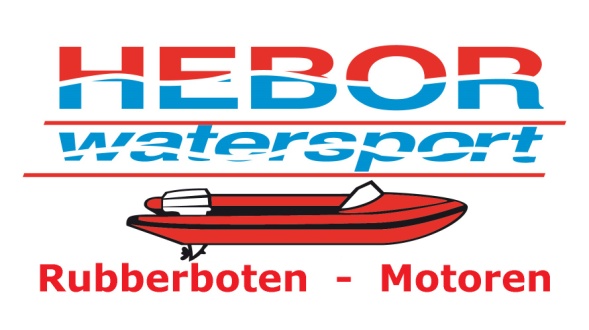 Rubberboot lijmenNeopreen / HypalonGoed schuren zowel de boot als de plakkerDaarna beide zeiden goed ontvetten (met bijvoorbeeld Thinner of aceton)Lijm klaarmaken; 1 eetlepel lijm daarbij 3 druppels verharder.Dit goed mengen en even 5 minuten laten staan. Zowel de boot als de plakker allebei goed maar dun insmeren.Even 5 minuten wachten.  weer de boot en plakker goed maar dun insmeren.Wachten tot de lijm droog is maar nog wel plakkerig aanvoelt.Vervolgens kunt u de plakker op de boot plakken en even goed aandrukken.- Bij lekkage de boot leeg laten lopen en 24 uur niet opblazen (aangezien de lijm 24uur nodig heeft om uit te harden).- Als u iets op de boot wilt plakken zonder lekkage, dan de boot opgeblazen laten.Met vriendelijke groet,Ferry MolendijkHebor Watersport010-4420010